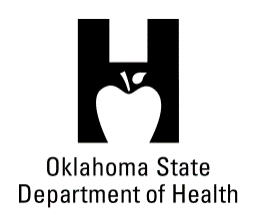 AGENDAFOOD SERVICE ADVISORY COUNCILDecember 12, 20189:30 A.M.Posted under Food Service Advisory Council at http://food.health.ok.govOpen Meeting Act:	Announcement of Filing of Meeting and Posting of Agenda in Accordance with the Open Meeting Act.Call to Order:  Roll Call and Announcement of Quorum – Bill RicksReview and Possible Action on Approval of September 12, 2018 Meeting Minutes – Bill RicksDepartment Report – OSDH StaffLicensing & Inspection UpdateCouncil AppointmentsQuality Improvement Project – Food Inspections Update on Online Licensing SystemsUpdate on Department BudgetUpdate on Agency Rule ProcessReview, Discussion and Possible Action Regarding Proposed Changes to OAC 310:250 – Bill RicksDiscussion and Possible Action Regarding Micro-Markets – Bill RicksReview and Possible Action Regarding Meeting Locations for 2019 – Bill Ricks   Old Business:New Business:Announcements:Next Meeting Date:  February 5, 2019 – Location TBDAdjournment – Bill RicksThe December 12, 2018 Food Service Advisory Council Meeting will be held at: OSU Tulsa Campus, Tulsa Room 700 N Greenwood AvenueTulsa, OK 74106